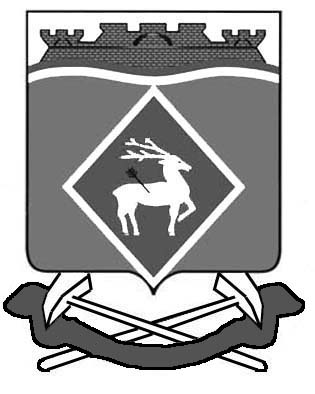 
РОССИЙСКАЯ ФЕДЕРАЦИЯРОСТОВСКАЯ ОБЛАСТЬМУНИЦИПАЛЬНОЕ ОБРАЗОВАНИЕ«ГРУШЕВО-ДУБОВСКОЕ СЕЛЬСКОЕ ПОСЕЛЕНИЕ»АДМИНИСТРАЦИЯ ГРУШЕВО-ДУБОВСКОГО СЕЛЬСКОГО ПОСЕЛЕНИЯРАСПОРЯЖЕНИЕВ соответствии с федеральными законами от 25.12.2008 № 273-ФЗ                            «О противодействии коррупции» и от 02.03.2007 № 25-ФЗ «О муниципальной службе в Российской Федерации» 1. Установить, что в должностные инструкции руководителей структурных подразделений   Администрации  Грушево-Дубовского сельского поселения  (далее – руководители) в обязательном порядке включаются положения, устанавливающие обязанность обеспечивать соблюдение требований законодательства о противодействии коррупции    подчиненными им работниками.2. Ведущему специалисту Администрации Грушево-Дубовского сельского поселения Калашниковой Л.Н.:2.1. Обеспечить включение в должностные инструкции руководителей положений, указанных в пункте 1 настоящего распоряжения.	2.2. Организовать проведение служебных расследований в отношении руководителей в случае выявления фактов нарушения требований законодательства                                 о противодействии коррупции подчиненными им работниками. 2.3. В случае установления неисполнения или ненадлежащего исполнения руководителями по их вине служебной обязанности, указанной в пункте 1 настоящего распоряжения, осуществлять работу по привлечению их                                     к дисциплинарной ответственности.2.4. Организовывать рассмотрение представлений об устранении причин 
и условий, способствовавших совершению коррупционных правонарушений, вносимых руководителем или следователем следственного отдела по  Белокалитвинскому району следственного управления Следственного комитета Российской Федерации по Ростовской области, а также иной информации, представляемой указанными лицами, и обеспечивать возможность их участие в рассмотрении внесенных ими представлений.3. Контроль за исполнением распоряжения оставляю за собой.4. Настоящее распоряжение вступает в силу со дня его официального опубликования.01  марта  2019 года№ 9х. ГрушевкаОб ответственности должностных лиц Администрации Грушево-Дубовского сельского поселения за несоблюдение требований  законодательства о противодействии коррупции подчиненными им работникамиГлава АдминистрацииГрушево-Дубовского сельского поселения                                     А.А.Полупанов